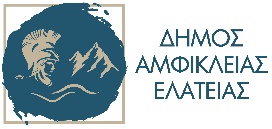 ΕΓΓΡΑΦΕΣ ΣΤΑ ΚΕΝΤΡΑ ΔΗΜΙΟΥΡΓΙΚΗΣ ΑΠΑΣΧΟΛΗΣΗΣ ΠΑΙΔΙΩΝ ΤΟΥ ΔΗΜΟΥ ΑΜΦΙΚΛΕΙΑΣ-ΕΛΑΤΕΙΑΣ ΓΙΑ ΤΟ ΕΤΟΣ 2023-2024.ΑΝΑΚΟΙΝΩΣΗΟι αιτήσεις για τις εγγραφές στα Κέντρα Δημιουργικής Απασχόλησης παιδιών (Κ.Δ.Α.Π.) του Δήμου Αμφίκλειας-Ελάτειας θα γίνονται ηλεκτρονικά από τις 15 Μαΐου 2023 ημέρα Δευτέρα και θα λήξουν στις 02 Ιουνίου 2023 ημέρα Παρασκευή.Τα έντυπα της αίτησης και της κάρτας γιατρού θα τα βρείτε στην ιστοσελίδα του Δήμου Αμφίκλειας - Ελάτειας (http://www.dimos-amfiklias-elatias.gr).Εκεί μπορείτε να συμπληρώσετε την φόρμα της αίτησης και να την αποστείλετε πατώντας <αποστολή>.   Στις αιτήσεις θα πρέπει να αναγράφονται ευκρινώς τα τηλέφωνα επικοινωνίας και ένα email. Η  κατάθεση των δικαιολογητικών που απαιτούνται για την εγγραφή των παιδιών, θα πραγματοποιηθεί σε κλειστό φάκελο, στην αρχή της σχολικής χρονιάς ,στους υπεύθυνους για κάθε δομή εμψυχωτές.Δικαίωμα εγγραφής στα Κ.Δ.Α.Π έχουν τα παιδιά ηλικίας 5-12 ετών. Επίσης εγγράφονται παιδιά με ελαφράς μορφής κινητικά ή αισθητηριακά προβλήματα.Τα εγγραφόμενα παιδιά προέρχονται κατά κύριο λόγο από την περιοχή του ΟΤΑ στον οποίο ανήκει το Κ.Δ.Α.Π, χωρίς να αποκλείεται η περίπτωση εγγραφής παιδιών που διαμένουν σε όμορη περιοχή, και εφόσον υπάρχουν κενές θέσεις ή στην περίπτωση που με την εγγραφή εξυπηρετείται ιδιαίτερα οξυμένη κοινωνική ανάγκη των γονέων, η οποία αιτιολογείται ειδικά.Δικαιολογητικά εγγραφής:1. Αίτηση εισαγωγής συμπληρωμένη από τους γονείς του παιδιού.  2. Πιστοποιητικό οικογενειακής κατάστασης.          3. Ατομική κάρτα υγείας του παιδιού συμπληρωμένη από   παιδίατρο,   συνοδευόμενη από φωτοτυπία εμβολίων.Για οποιαδήποτε πληροφορία οι γονείς θα ενημερώνονται με ανακοινώσεις στην ιστοσελίδα του Δήμου καθώς και στα τηλέφωνα των Κ.Δ.Α.Π. στις ώρες λειτουργίας τους: 16.00-20.00 .Κ.Δ.Α.Π.  Κ.Τιθορέας:  22340 49786/2343050530Κ.Δ.Α.Π. Ελάτειας:       22340 31360/2234350527Κ.Δ.Α.Π. Αμφίκλειας: 22340 22421/2234350516Επισημαίνουμε ότι οι γονείς που επιθυμούν την ένταξη των παιδιών τους στα Κέντρα Δημιουργικής Απασχόλησης παιδιών (Κ.Δ.Α.Π.) απαιτείτε να συμμετέχουν στο πρόγραμμα «Προώθηση και υποστήριξη παιδιών για την ένταξή τους στην προσχολική εκπαίδευση, καθώς και για τη πρόσβαση παιδιών σχολικής ηλικίας, εφήβων και ατόμων µε αναπηρία, σε υπηρεσίες δημιουργικής απασχόλησης» της Ε.Ε.Τ.Α.Α. το οποίο θα αναρτηθεί τους πρώτους καλοκαιρινούς μήνες.Η Προϊσταμένη  του αυτοτελούς τμήματοςΚοινωνικής Προστασίας, Παιδείας και Πολιτισμούτου Δήμου Αμφίκλειας - ΕλάτειαςΚων/να   Χριστοδούλου